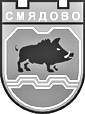  9820 гр. Смядово, пл. „Княз Борис І”№2; телефон: 05351/2033; факс: 05351/2226 Obshtina_smiadovo@abv.bg    www.smyadovo.bgС Ъ О Б Щ Е Н И ЕУВАЖАЕМИ ИЗБИРАТЕЛИ,       Във връзка с предстоящите избори за Народно събрание на 04.04.2021г. и Решение №2159-НС от 02.03.2021г. на ЦИК, относно реда за образуване на секции за гласуване на избиратели, поставени под задължителна карантина или задължителна изолация, съгласно Закона за здравето, с подвижна избирателна кутия Ви уведомяваме, че в периода от 24.03.2021г. до 31.03.2021г. /три дни преди изборния ден/ избиратели, които са поставени под задължителна карантина или изолация съгласно Закона за здравето, могат да заявят желанието си да гласуват с подвижна избирателна кутия.Заявление за вписване в списъка за гласуване с подвижна избирателна кутия (Приложение № 1) се подава до кмета на общината/ кметството/ кметския наместник – орган по чл. 23, ал. 1 ИК, в периода от 24.03.2021 г. (10 дни преди изборния ден) до 31 март 2021 г. (3 дни преди изборния ден) включително.Заявлението (Приложение № 1) се подава по един от следните начини:- саморъчно подписано от избирателя и подадено при органа по чл. 23, ал. 1 ИК от пълномощник с пълномощно в свободен текст, лично, по пощата или по факс;- подписано и подадено от пълномощник с пълномощно в свободен текст, лично, по пощата или по факс;- заявление, подадено на електронната поща на органа по чл. 23, ал. 1 ИК без да се изисква квалифициран електронен подпис; Електронна поща на Община Смядово: Obshtina_smiadovo@abv.bg- електронно заявление, подадено чрез електронна платформа на органа по чл. 23, ал. 1 ИК, ако има такава, без да се изисква квалифициран електронен подпис.Към заявлението за гласуване в секция по т. 2 не се прилагат документи, освен пълномощни Секциите за гласуване с подвижна избирателна кутия за гласуване на избиратели, поставени под задължителна карантина или задължителна изолация, съгласно Закона за здравето се образуват, ако до 31 март 2021 г.                        (3 дни преди изборния ден) има подадени не по-малко от 10 заявления.